Об утверждении топливно-энергетического баланса за 2022 год муниципального образования Курманаевский сельсовет Курманаевского района Оренбургской областиВ соответствии с пунктом 4 части 4 статьи 14 Федерального закона от 06.10.2003 № 131 ФЗ «Об общих принципах организации местного самоуправления в Российской Федерации», согласно части 10 статьи 23 Федерального закона от 27.07.2010 № 190-ФЗ «О теплоснабжении», Приказом Министерства энергетики Российской Федерации от 29.10.2021 № 1169 «Об утверждении Порядка составления топливно-энергетических балансов субъектов Российской Федерации, муниципальных образований», администрация муниципального образования Курманаевский сельсовет Курманаевского района Оренбургской области:1. Утвердить топливно-энергетический баланс администрации муниципального образования Курманаевский сельсовет Курманаевского района Оренбургской области за 2022 год согласно приложению №1.2. Контроль за исполнением постановления оставляю за собой.3. Настоящее постановление вступает в силу со дня его официального опубликования в газете «Вестник Курманаевского сельсовета» и на официальном сайте администрации муниципального образования.Глава муниципального образования                                                К.Н.БеляеваРазослано: в дело, администрации района, прокурору Приложение №1Топливно-энергетический балансмуниципального образования Курманаевкий сельсовет за 2022 годОднопродуктовый баланс энергетических ресурсов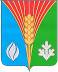 АдминистрацияМуниципального образованияКурмнаевский сельсоветКурманаевского районаОренбургской областиПОСТАНОВЛЕНИЕ        19.09.2023                      № 131-п                                                                                                                         Уголь  Сырая  нефть Нефте-  продуктыПрирод-ный газПрочее твердоетопливоГидро-энер- гияи НВИЭАтом-наяэнер-гияЭлек-  триче- скаяэнергияТепловаяэнергия  Всего 12345678910Производство энергетических ресурсов1---------Ввоз 2------96751321822893Вывоз3----------Изменение запасов4----------Потребление первичнойЭнергии(т.у.т)5------1190,0251890,1743080,199Статистическоерасхождение6----------Производствоэлектрической энергии7----------Производство тепловойэнергии8---------Теплоэлектростанции8.1-------29-29Котельные8.2--------88Электрокотельныеи теплоутилизационныеустановки8.3----------Преобразование энергетических ресурсов9----------Переработка нефти9.1----------Переработка газа (т.у.т)9.2----------Обогащение угля9.3----------Собственные нужды10------360172532Потери при передаче11----------Конечное потреблениеэнергетических ресурсов(т.у.т)12-------1190,0251890,1743080,199Сельское хозяйство,рыболовство и рыбоводство13----------Промышленность14----------Продукт 114.1----------Продукт n14.n----------Прочая промышленность----------Строительство15----------Транспорт и связь16----------Железнодорожный16.1----------Трубопроводный16.2----------Автомобильный16.3----------Прочий16.4---------Сфера услуг (руб)17----------Население18-------3981680110782Использование топливно-энергетических ресурсовв качестве сырья и нанетопливные нужды19----------Строки топливно-энергетическогобалансаНомерстрокбалансаВид энергетическогоресурса123Производство энергетических ресурсов13080,199Ввоз2-Вывоз3-Изменение запасов4-Потребление первичной энергии53080,199Статистическое расхождение6-Производство электрической энергии7-Производство тепловой энергии8-Теплоэлектростанции8.129Котельные8.28Электрокотельные и теплоутилизационные установки8.3-Преобразование энергетических ресурсов9-Переработка нефти9.1-Переработка газа9.2-Обогащение угля9.3-Собственные нужды10532Потери при передаче11-Конечное потребление энергетических ресурсов123080,199Сельское хозяйство, рыболовство и рыбоводство13-Промышленность14-Продукт 114.1-Продукт n14.n-Прочая промышленность-Строительство15-Транспорт и связь16-Железнодорожный16.1-Трубопроводный16.2-Автомобильный16.3-Прочий16.4-Сфера услуг17-Население1810782Использование топливно-энергетическихресурсов в качестве сырья и на нетопливные нужды19-